对外MBA/MPAcc项目出国交换生信息反馈表经过一学期的交换学习和生活，相信大家不仅收获了宝贵的经验，更在心中留下了值得一辈子珍藏的美好记忆。为了进一步完善我校的出国交换项目，从而吸引更多学生的参与，MBA中心诚邀各位已经参与过交流交换项目的同学认真填写反馈信息表，向我们传达并分享你最真切的出国感受，部分内容将用于后期的专题宣传报道，非常感谢！除了如上内容，烦请另行提供:（1）个人参与交流照片2-5张，题材不限，其中一张需为个人正面大头生活照（2）个人参与交流的攻略（如有）（3）个人参与交流的随笔、文章或其他文字记录 （如有）（4）其他未尽信息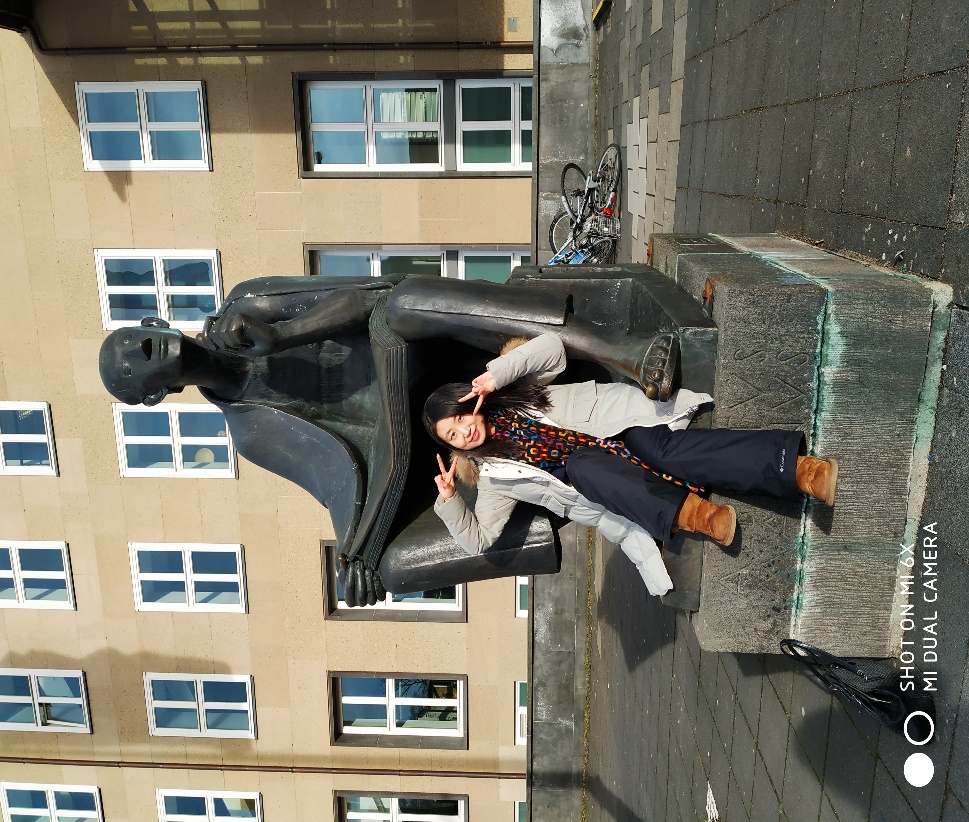 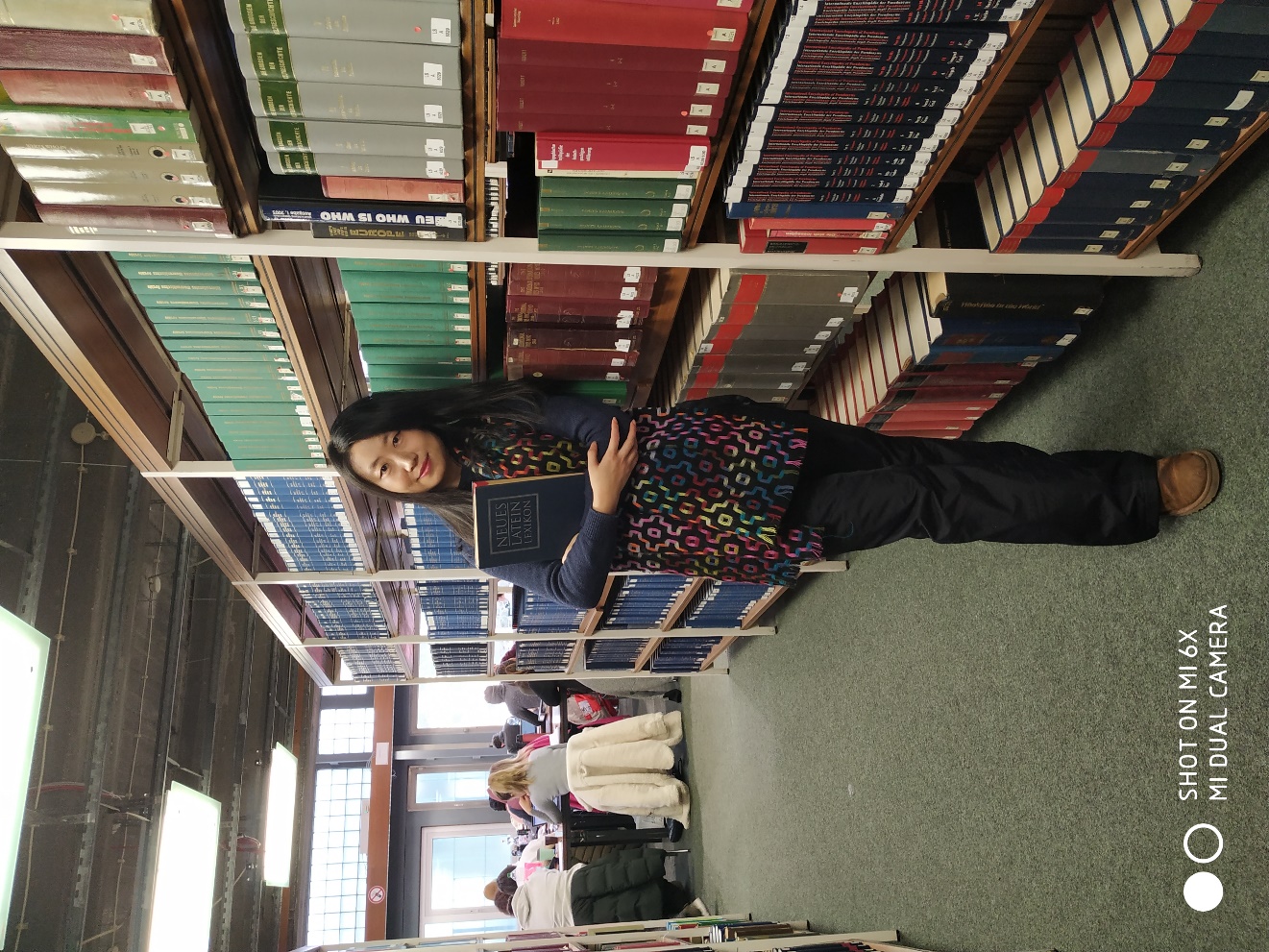 个人信息个人信息个人信息个人信息姓名/性别冯博/女班级/专业2017级MBA P3班/工商管理电子邮箱 29597056@qq.com联系电话出国的学期2-秋  出国的时长5个月所赴交流院校科隆大学国家/城市德国/科隆市交换课程1.交换期间一共选修了多少课程？多少学分？回国后是否进行了学分对接？共选修3门课程，无学分对接1.交换期间一共选修了多少课程？多少学分？回国后是否进行了学分对接？共选修3门课程，无学分对接2.交换期间的课程整体评价如何？课程设计比较合理，考试难度较大，不易通过。2.交换期间的课程整体评价如何？课程设计比较合理，考试难度较大，不易通过。3.对方院校的课程学习安排和我校有何不同？（具体从教学方式、教学管理等方面）对方院校课程分为lecture和tutor ,lecture课以教授讲解为主，tutor课以助教带领用案例练习为主。此外学校还有实践课程，主要是聘请德国当地企业负责人来学校讲解。3.对方院校的课程学习安排和我校有何不同？（具体从教学方式、教学管理等方面）对方院校课程分为lecture和tutor ,lecture课以教授讲解为主，tutor课以助教带领用案例练习为主。此外学校还有实践课程，主要是聘请德国当地企业负责人来学校讲解。4.课程设置的难易程度如何？有无比较值得推荐的课程？课程设置难度中等偏上。推荐《企业兼并与重组》课程，该课程很系统，很实用，老师讲解能够理论联系实际，通过很多世界各国较新的案例来进行分析讲解。4.课程设置的难易程度如何？有无比较值得推荐的课程？课程设置难度中等偏上。推荐《企业兼并与重组》课程，该课程很系统，很实用，老师讲解能够理论联系实际，通过很多世界各国较新的案例来进行分析讲解。5.所在院校的质量和当地学生的学习状况你有何评价？学校教学质量比较高，老师教学认真负责，有耐心，注重培养学生的分析能力和解决问题能力。当地学生学习刻苦，上课互动的积极性高，擅长小组合作和展示。5.所在院校的质量和当地学生的学习状况你有何评价？学校教学质量比较高，老师教学认真负责，有耐心，注重培养学生的分析能力和解决问题能力。当地学生学习刻苦，上课互动的积极性高，擅长小组合作和展示。当地生活1.对方是否有国际交流办公室？服务如何？有无具体联系人或联系方式有国际交流中心，服务水平较好。无具体联系人。1.对方是否有国际交流办公室？服务如何？有无具体联系人或联系方式有国际交流中心，服务水平较好。无具体联系人。2.关于费用：总体花费？平均每月花费？每月住宿费？每月餐费？交通？杂费？书本费？水电燃气费？其他？总体花费：50000元RMB,平均每月花费：10000元RMB。每月住宿：2000元RMB；每月餐费：4000元-5000元RMB;每月交通费：0元，学生卡免地铁票；杂费：0元；书本费：0元；水电煤气费：无。其他：4000元RMB。.2.关于费用：总体花费？平均每月花费？每月住宿费？每月餐费？交通？杂费？书本费？水电燃气费？其他？总体花费：50000元RMB,平均每月花费：10000元RMB。每月住宿：2000元RMB；每月餐费：4000元-5000元RMB;每月交通费：0元，学生卡免地铁票；杂费：0元；书本费：0元；水电煤气费：无。其他：4000元RMB。.3.关于住宿：①请大致介绍一下你的住所，如离学校的距离、房间基础设施等 ②你对住宿方面有何建议或意见住所离学校较远，地铁需要20分钟车程。住所房间基础设施齐全，我住在其中一个房间，和另外两名同学共用厨房和洗手间，附近有购物超市，距离地铁站较近。建议尽量让对方学校给国外学生安排宿舍，不要让学生自己去外面找住宿地方。3.关于住宿：①请大致介绍一下你的住所，如离学校的距离、房间基础设施等 ②你对住宿方面有何建议或意见住所离学校较远，地铁需要20分钟车程。住所房间基础设施齐全，我住在其中一个房间，和另外两名同学共用厨房和洗手间，附近有购物超市，距离地铁站较近。建议尽量让对方学校给国外学生安排宿舍，不要让学生自己去外面找住宿地方。4.关于用餐：①学校是否提供午餐、晚餐计划？ ②关于就餐方面的建议？（如自己做饭或其他）学校有食堂，可以解决午餐和晚餐。建议在学校食堂和自己做饭相结合，自己做饭的食材可以去亚洲超市购买。4.关于用餐：①学校是否提供午餐、晚餐计划？ ②关于就餐方面的建议？（如自己做饭或其他）学校有食堂，可以解决午餐和晚餐。建议在学校食堂和自己做饭相结合，自己做饭的食材可以去亚洲超市购买。5.关于旅行观光：①旅行总花费？ ②时长？③去往的国家/城市？④关于旅行观光的建议？ 以穷游为主，花费不多。去过英国、冰岛、荷兰、瑞士，比利时、法国。旅行观光要以安全为主，包括人身安全和财物安全，特别是法国治安较乱，小偷和骗子较多。5.关于旅行观光：①旅行总花费？ ②时长？③去往的国家/城市？④关于旅行观光的建议？ 以穷游为主，花费不多。去过英国、冰岛、荷兰、瑞士，比利时、法国。旅行观光要以安全为主，包括人身安全和财物安全，特别是法国治安较乱，小偷和骗子较多。签证办理1.办理学生签证的费用是多少？一般的办理周期？学生签证费用：1000元左右。办理时间：1-2个月。1.办理学生签证的费用是多少？一般的办理周期？学生签证费用：1000元左右。办理时间：1-2个月。2.在申请签证时，除了我校和对方学校出具的邀请函外，还需要什么别的材料？家庭收入、资产证明的标准是什么？需要资产证明，需要达到4320欧元以上（留学半年）。2.在申请签证时，除了我校和对方学校出具的邀请函外，还需要什么别的材料？家庭收入、资产证明的标准是什么？需要资产证明，需要达到4320欧元以上（留学半年）。3.在整个签证过程中你遇到过什么困难？有何提醒、建议或意见可以分享？尽早动手办理签证。3.在整个签证过程中你遇到过什么困难？有何提醒、建议或意见可以分享？尽早动手办理签证。心得感悟（重点用于后期宣传）【第一部分】你对海外交换学习和生活的整体评价如何（500字内）总体来说，不虚此行。虽然在学习和生活中遇到很多意想不到的困难，但是提高了自己面对困难、克服困难的能力。【第二部分】你在海外学习过程中个人最大的收获或对个人成长最大的帮助是什么（500字内）最大的收获是自己变得更加聪明、更加勇敢、更加强大。【第三部分】谈谈你在交流过程中最印象深刻的一件事（500字内）在法国旅游时，银行卡丢失，差点被骗子欺骗，幸亏有当地警察提醒避免损失。【第四部分】一句话感言You are much stronger than you believe.